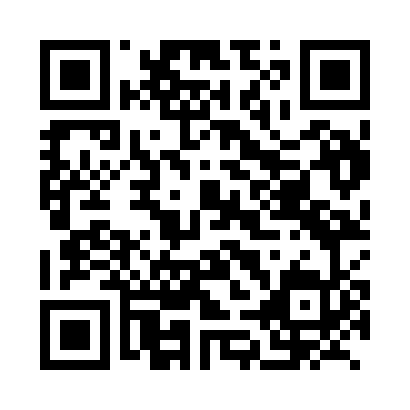 Prayer times for Fiji, Saudi ArabiaWed 1 May 2024 - Fri 31 May 2024High Latitude Method: NonePrayer Calculation Method: Umm al-Qura, MakkahAsar Calculation Method: ShafiPrayer times provided by https://www.salahtimes.comDateDayFajrSunriseDhuhrAsrMaghribIsha1Wed4:275:5112:233:506:558:252Thu4:265:5012:233:496:568:263Fri4:255:4912:233:496:568:264Sat4:255:4912:223:496:568:265Sun4:245:4812:223:496:578:276Mon4:235:4712:223:486:578:277Tue4:225:4712:223:486:588:288Wed4:215:4612:223:486:588:289Thu4:205:4612:223:486:598:2910Fri4:205:4512:223:476:598:2911Sat4:195:4512:223:477:008:3012Sun4:185:4412:223:477:008:3013Mon4:175:4412:223:477:018:3114Tue4:175:4312:223:477:018:3115Wed4:165:4312:223:467:028:3216Thu4:155:4212:223:467:028:3217Fri4:155:4212:223:467:038:3318Sat4:145:4112:223:467:038:3319Sun4:135:4112:223:467:048:3420Mon4:135:4012:223:467:048:3421Tue4:125:4012:223:467:058:3522Wed4:125:4012:223:457:058:3523Thu4:115:3912:233:457:068:3624Fri4:115:3912:233:457:068:3625Sat4:105:3912:233:457:078:3726Sun4:105:3912:233:457:078:3727Mon4:095:3812:233:457:088:3828Tue4:095:3812:233:457:088:3829Wed4:095:3812:233:457:098:3930Thu4:085:3812:233:457:098:3931Fri4:085:3812:243:457:108:40